MINUTARIAN FOR WEEK OF DECEMBER 14, 2020 FROM DG MARK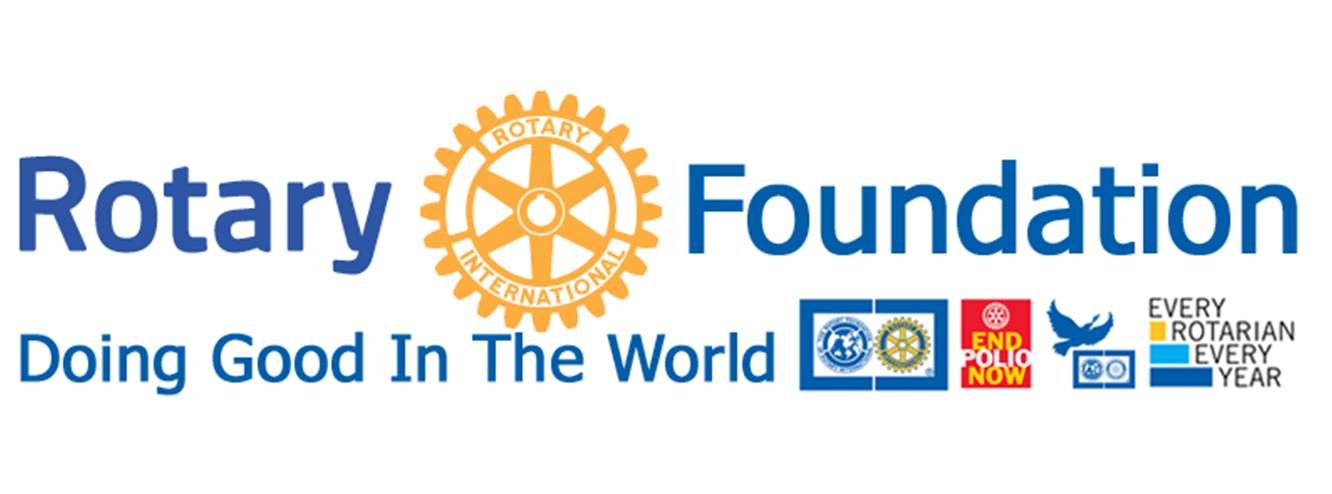 Every year, June 30th is the deadline for contributions to count toward a club’s final giving amount for that Rotary year. Club members are encouraged to make their year-end gifts as early as possible in order to ensure that their gift is processed on time.  For most of us we use December 31st as our year end for tax purposes so now is a great time to consider making a donation to The Rotary Foundation. Remember - Your donation will result in more grant funding for your club and district three years from now.The Rotary Foundation’s online giving portal is the fastest and easiest way to ensure that your year-end gift is received on time! Visit rotary.org/donate and sign in to your My Rotary account to ensure that you and your club receive appropriate recognition for your contribution. Need help making your contribution? Call the Rotary Support Center at 1-866-976- 8279 (toll-free).The continuing mission of The Rotary Foundation never ends. The programs of the Rotary Foundation are for present and future needs – educational programs, medical assistance programs, community assistance and development programs, and various self-help programs – all to improve the lives of the people of the world. Thank you for your support of The Rotary Foundation programs and allowing “the good work” of Rotary to continue.I am so proud of all of you who have given so much and I hope more of you will consider donating now. Thank you!Yours in Rotary, DG Mark